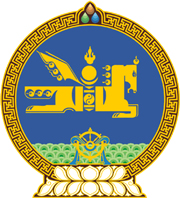 МОНГОЛ УЛСЫН ХУУЛЬ2021 оны 07 сарын 02 өдөр                                                                  Төрийн ордон, Улаанбаатар хот  СОЁЛЫН ТУХАЙ ХУУЛЬ ХҮЧИНГҮЙ  БОЛСОНД ТООЦОХ ТУХАЙ1 дүгээр зүйл.1996 оны 4 дүгээр сарын 11-ний өдөр баталсан Соёлын тухай хуулийг хүчингүй болсонд тооцсугай.	2 дугаар зүйл.Энэ хуулийг Соёлын тухай хууль /Шинэчилсэн найруулга/ хүчин төгөлдөр болсон өдрөөс эхлэн дагаж мөрдөнө.		МОНГОЛ УЛСЫН 		ИХ ХУРЛЫН ДАРГА 				Г.ЗАНДАНШАТАР